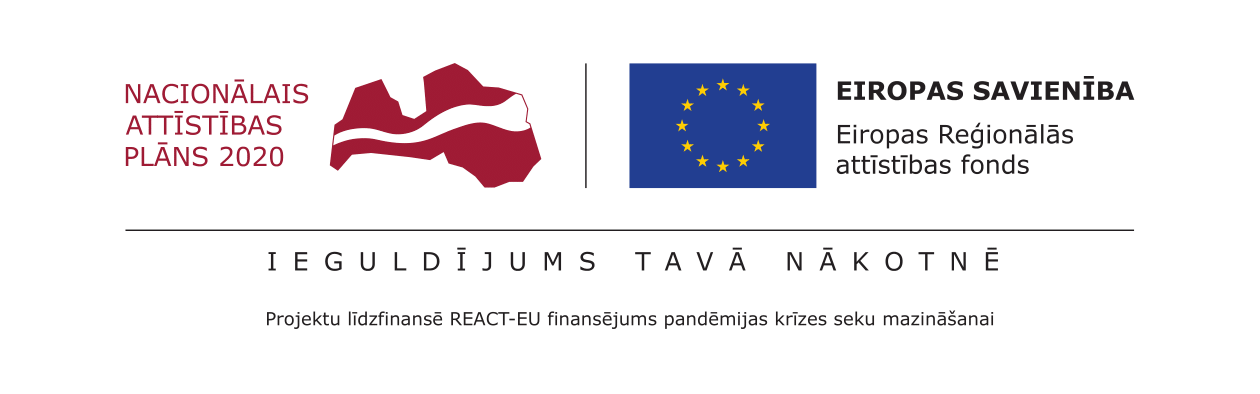 PĀRBAUDES LAPA PIETEIKUMA IZVĒRTĒŠANAI1.daļaPārbaudes lapu jāaizpilda latviešu valodā un datorrakstā.Pārbaudīja unsagatavoja*:Apstiprināja*:INFORMĀCIJA PAR PRETENDENTUINFORMĀCIJA PAR PRETENDENTUINFORMĀCIJA PAR PRETENDENTUNr.Norādāmā informācijaNorādāmā informācija1.1.Vārds, uzvārds / nosaukums1.2.Personas kods / reģistrācijas numurs1.3.Pieteikuma numurs1.4.Biznesa inkubatorsATBILSTĪBAS KRITĒRIJU NOVĒRTĒJUMSATBILSTĪBAS KRITĒRIJU NOVĒRTĒJUMSATBILSTĪBAS KRITĒRIJU NOVĒRTĒJUMSATBILSTĪBAS KRITĒRIJU NOVĒRTĒJUMSATBILSTĪBAS KRITĒRIJU NOVĒRTĒJUMSNr.KritērijiNovērtējumsNovērtējumsNovērtējumsNr.Kritērijijānēn/a2.1.Iesniegts korekti aizpildīts un noformēts pieteikums un tā precizējums (ja iesniegts precizējums), ieskaitot pielikumus.2.1.1Pretendenta darbības joma atbilst mobilitātes vai ūdens inovāciju jomai. (Ja atlasei nav noteikti ierobežojumi un tā netiek veikta tikai starp mobilitātes un ūdens inovāciju darbības jomas pretendentiem, tad jānorāda “n/a”.)     2.2.Pretendents ir fiziska persona (biznesa ideju autors), kurš veic vai gatavojas uzsāktsaimniecisko darbību, vai sīkais (mikro), mazais un vidējais komersants, kas atbilst MK noteikumu Nr. 279 3.punktam.2.3.Pretendents ir pamatojis savas biznesa idejas konkurētspēju un dzīvotspēju.2.4.Pretendenta darbība atbilst radošajām industrijām.(Ja pretendents pretendē uz citu biznesa inkubatoru, nevis radošo industriju inkubatoru, tad jānorāda n/a.)2.5.Pretendenta juridiskā/deklarētā vai faktiskā adrese atrodas teritorijā, ko apkalpo attiecīgais biznesa inkubators, vai sniegts cits argumentēts pamatojums, kas apliecina sasaisti ar attiecīgā biznesa inkubatora darbības teritoriju.(Ja pretendents pretendē uz radošo industriju inkubatoru, tad jānorāda “n/a”.)2.6.Pretendents neveic turpināto komercdarbību.2.7.Uz pretendentu neattiecas Komisijas regulas Nr.1407/2013 1.panta 1.punktā minētie vai pasākuma projektā noteiktie nozaru un darbības ierobežojumi.2.8.Pretendenta ieguvums no atrašanās inkubatorā ir pamatots un vērsts uz izaugsmi.2.9.Pretendentam piešķirtā atbalsta apmērs kopā ar attiecīgajā fiskālajā gadā un iepriekšējos divos fiskālajos gados saņemtā de minimis atbalsta kopējo apmēru nepārsniedz Komisijas regulas Nr.1407/2013 3.panta 2.punktā noteikto maksimālo de minimis atbalsta apmēru.2.10.Pieteikuma pielikumā “Apliecinājums par atbilstību atbalsta saņemšanai” par visiem kritērijiem, kas attiecas uz konkrēto pretendentu ir atzīmēts “Jā”.2.11.Pretendentam sniegtais de minimis atbalsts kumulācijas rezultātā nepārsniedz attiecīgo maksimālo atbalsta intensitāti vai atbalsta summu, kāda noteikta valsts atbalsta programmā vai Eiropas Komisijas lēmumā.2.12.Pretendents, ja tas darbojas vienā vai vairākās nozarēs vai veic citas darbības, kas neietilpst Komisijas regulas Nr.1407/2013 darbības jomā, nodrošina šo nozaru darbību vai izmaksu nodalīšanu saskaņā ar Komisijas regulas Nr.1407/2013 1.panta 2. punktu.2.13.Pretendents neatrodas interešu konflikta situācijā ar Aģentūras darbiniekiem, kas iesaistīti lēmuma par pieteikuma apstiprināšanu vai noraidīšanu pieņemšanas procesā.2.14Pretendentam nav noteiktas starptautiskās vai nacionālās sankcijas vai būtiskas finanšu un kapitāla tirgus intereses ietekmējošas Eiropas Savienības vai Ziemeļatlantijas līguma organizācijas dalībvalsts noteiktās sankcijas.Nr.Kritēriji, kas attiecas tikai uz pretendentu – komersantu(Ja pretendents nav komersants, tad jānorāda n/a) NovērtējumsNovērtējumsNovērtējumsNr.Kritēriji, kas attiecas tikai uz pretendentu – komersantu(Ja pretendents nav komersants, tad jānorāda n/a) jānēn/a2.15.Pretendents - komersants ir reģistrēts Latvijas Republikas komercreģistrā ne ilgāk kā 3 gadus, vai pretendents iepriekš 2.3.2.1. aktivitātes ”Biznesa inkubatori” ietvaros ir bijis iestājies inkubatorā un nav saņēmis atbalstu maksimāli pieļaujamo inkubācijas periodu.2.16.Pretendentam - komersantam saskaņā ar Valsts ieņēmumu dienesta administrēto nodokļu (nodevu) parādnieku datubāzē pieejamo informāciju uz Pieteikuma izvērtēšanas brīdi nav nodokļu vai nodevu parādu, tajā skaitā valsts sociālās apdrošināšanas obligāto iemaksu parādi, kas kopsummā pārsniedz 1000,00 euro.2.17.Pretendents - komersants Aģentūrai nav sniedzis nepatiesu informāciju vai tīši maldinājis saistībā ar finansējumu pasākuma ietvaros.2.18.Pretendenta - komersanta interesēs fiziska persona nav izdarījusi noziedzīgu nodarījumu, kas skāris Latvijas Republikas vai Eiropas Savienības finanšu intereses un pretendentam (komersantam) saskaņā ar Krimināllikumu nav piemēroti piespiedu ietekmēšanas līdzekļi.2.19.Pretendents - komersants nesaņem atbalstu 3.1.2.2.pasākuma “Tehnoloģiju akselerators” ietvaros.VIRZĪBAVIRZĪBAVIRZĪBANr.Virzīt:Norādiet atbilstošo3.1.apstiprināšanai pieteikumu pirmsinkubācijai.3.2.pieteikumu izvērtēšanai Pirmsinkubācijas pieteikumu izvērtēšanas komisijā (attiecas uz tiem biznesa inkubatoriem, par kuriem ir izdots attiecīgs Aģentūras direktora rīkojums).3.3.pieteikumu izvērtēšanai konsultatīvajā komisijā inkubācijai.3.4.pieteikuma noraidīšanai.KOMENTĀRIAizpilda, ja attiecas.vārds, uzvārdsamatsparakstsdatumsvārds, uzvārdsamatsparakstsdatums